Text consolidated by Valsts valodas centrs (State Language Centre) with amending laws of:30 April 2009 [shall come into force on 3 June 2009];16 December 2010 [shall come into force on 1 January 2011].If a whole or part of a section has been amended, the date of the amending law appears in square brackets at the end of the section. If a whole section, paragraph or clause has been deleted, the date of the deletion appears in square brackets beside the deleted section, paragraph or clause.The Saeima 1 has adopted andthe President has proclaimed the following law:Teiči Strict Nature Reserve LawChapter I General ProvisionsSection 1.The Teiči Strict Nature Reserve (hereinafter – the Reserve) is a specially protected nature territory of State significance which has been included in the List of Wetlands of International Importance of the Convention on Wetlands of International Importance Especially as Waterfowl Habitat of 2 February 1971.Section 2.The Reserve has been established for the purpose of preserving the Teiči bog and the wet forest complex ecologically related hereto and ensuring the natural development of ecosystems and biological diversity specific to them.Section 3.(1) The Reserve has an area of 19 779 hectares and its borders have been determined in accordance with the Teiči Strict Nature Reserve plan (Annex 1) and the description of borders of the Teiči Strict Nature Reserve (Annex 2).(2) In Annex 2 to this Law:1) the properties bordering on the Reserve have been indicated in accordance with the information of the Register of State Immovable Property Cadastre from 2005;2) the compartment numbers of the State forest in the territory of the Reserve have been indicated in accordance with the data of the forest inventory from 2005.Section 4.The administration of the Reserve shall be implemented by the Nature Conservation Agency (hereinafter – the Agency) that is an institution of direct administration subordinate to the Minister for Environmental Protection and Regional Development.[30 April 2009; 16 December 2010]Chapter II Functional ZonesSection 5.The territory of the Reserve shall be divided into the following functional zones:1) the strict regime zone;2) the regulatory regime zone;3) the nature park zone.Section 6.(1) The strict regime zone has been established in order to ensure natural development of ecosystems that are typical for the Reserve.(2) The strict regime zone shall not permit any economic activity, and also construction of buildings and structures.(3) Stay in the strict regime zone is prohibited, it may be visited only with authorisation of the Agency for research and protection purposes.[30 April 2009]Section 7.(1) The regulatory regime zone has been established in order to ensure diversity of species and biotopes in the Reserve, to study the development of ecosystems and their elements, and also to promote public understanding of the environment under minimal anthropogenic pressure.2) It is prohibited in the regulatory regime zone to:1) stay without a written authorisation of the Agency or the presence of the employee from the Agency (with the exception of the persons residing in the territory of the Reserve);2) use any chemical plant protection products;3) carry out forestry activity, except for tree felling for the establishment and maintenance of the forest infrastructure, landscaping, removal of dangerous trees, preservation of biological diversity and the necessary transformation of forest land referred to in Paragraph three, Clause 2 of this Section;4) carry out other economic activity which is in contradiction to the objectives of establishing the Reserve, the requirements for the protection of species and biotopes;5) gather forest non-wood material values, including wild berries and mushrooms, except for cranberries.(3) It shall be permitted in the regulatory regime zone to:1) implement the necessary nature protection measures and activities for the preservation and recovery of specially protected animal species and biotopes;2) carry out reconstruction of regional and State main roads and transformation of land necessary for it;3) maintain and develop the infrastructure for environmental learning and education in the possession of the Agency, clearances of forest compartments, and water supply points for extinguishing fires;4) implement forest fire-fighting and fire safety measures in accordance with the plan of preventive measures for forest fire safety.(4) It shall be permitted in the regulatory regime zone with a written authorisation of the Agency to:1) maintain roads, delimiting boundaries of the Reserve, electrical power lines, and electronic communications infrastructure;2) for residents of the local governments in the territory of the Reserve, gather cranberries.[30 April 2009]Section 8.(1) The nature park zone has been established in order to preserve the extensive types of environmental management which have formed over the course of history and to balance out the interests of nature protection, environmental education, and local residents.(2) It is prohibited in the nature park zone to:1) change the category of the use of land;2) sow and plant osier, Sakhalin knotweed, lupins, and lucerne;3) set up enclosed outdoor nurseries for wild animal species;4) fell trees in a final felling;5) change the hydrological regime of surface water and underground water, except where it necessary for the protection of species and biotopes, preservation or enlargement of biological diversity;6) use mineral fertilisers, chemical plant protection products, and also other dangerous chemical substances and products outside of yards and gardens;7) change the natural land relief, damage or destroy landscape elements of ecological and aesthetic significance;8) extract mineral resources, except for the extraction of drinking water for personal use;9) burn dry grass, leaves, and reeds outside of yards and gardens, except where it is necessary for carrying out measures for protection of biotopes;10) introduce the species of flora and fauna which are foreign to local conditions in natural habitats.[30 April 2009]Section 9.Bird hunting shall be banned and hunting of specially protected mammals shall be limited in the territory of the Reserve. Hunting of other species of mammals in the territory of the Reserve shall be permissible in accordance with the hunting district plan.Section 10.(1) In order to reduce the economic and anthropogenic impact on ecosystems, an external protection zone shall be determined around the Reserve. Its external border goes along the E22-A12 Jēkabpils-Russian border (Terehova) motor road, right of way of the P62 Krāslava-Madona, P82 Jaunkalsnava-Lubāna and P84 Madona-Varakļāni road, not including villages but the internal border coincides with the external border of the Reserve.(2) It is prohibited in the external protection zone to:1) hunt wood grouse, black grouse, and geese;2) change the hydrological regime of surface water and underground water;3) damage or destroy landscape elements of ecological and aesthetic significance;4) use toxic, mutagenic chemical substances and products;5) perform activities that may have a significant negative impact on the state of specially protected species and biotopes and the natural development of ecosystems.(3) It shall be permitted in the external protection zone with a written authorisation of the Agency to:1) install infrastructure and engineering and communication objects;2) change the type of land use and transform the land;3) sow and plant osier, Sakhalin knotweed, lupins, and lucerne;4) establish enclosed outdoor nurseries for wild animal species.(4) Construction may be performed in the external protection zone in accordance with the local government spatial plan and the procedures laid down in the laws and regulations regarding construction, taking into account the laws and regulations regarding environmental impact assessment.[30 April 2009]Chapter III Reserve AdministrationSection 11.[30 April 2009]Section 12.[30 April 2009]Section 13.Draft spatial plans at all levels concerning the territory of the Reserve and its external protection zone shall be harmonised with the Agency.[30 April 2009]Section 14.It is prohibited for natural and legal persons to collect natural materials for collections, to carry out studies, measurements, survey, or monitoring, and also to photograph and film for commercial purposes without a written authorisation of the Agency.[30 April 2009]Section 15.[30 April 2009]Section 16.[30 April 2009]Section 17.(1) In order to harmonise the interests of nature protection and economic activity, the Advisory Council of the Teiči Strict Nature Reserve (hereinafter – the Council) shall be established which simultaneously also performs the functions of the Advisory Council of the Krustkalni Strict Nature Reserve. The Council shall consist of one representative from local governments that are located in the territory of the Reserve, the State Forest Service, the State Environmental Service. The composition of the Council may include representatives from associations or foundations by twos the activities of which are related to the environmental or nature protection and environmental education.(2) The Cabinet shall approve the by-laws of the Council.(3) The personnel of the Council shall be approved by the Minister for Environmental Protection and Regional Development.[30 April 2009; 16 December 2010]Transitional Provisions1. With the coming into force of this Law, the Teiči Strict Nature Reserve Law (Latvijas Republikas Saeimas un Ministru Kabineta Ziņotājs, 2000, No. 9) is repealed.2. The Cabinet shall, by 1 January 2009, issue the regulations referred to in Section 17, Paragraph two of this Law. Until the day of coming into force of such regulations, but not later than until 31 December 2008, Cabinet Regulation No. 259 of 1 August 2000, By-Laws of the Advisory Council of the Teiči Strict Nature Reserve, shall be applied, insofar as they are not in contradiction with this Law.3. Amendments to Annex 2 to this Law regarding harmonisation of the scheme and description of the borders of the Teiči Strict Nature Reserve with the Law on Administrative Territories and Populated Areas shall come into force on 1 July 2009.[30 April 2009]4. The Reserve shall be administered by the administration of the Teiči Strict Nature Reserve until 1 June 2009.[30 April 2009]5. Until 1 July 2009, the term “regional motor road” used in Section 7, Paragraph three, Clause 2 of this Law shall mean the term “Category 1 motor road” (in the relevant case).[30 April 2009]The Law shall come into force on the day following its proclamation.This Law has been adopted by the Saeima on 15 May 2008.President	V. ZatlersRīga, 4 June 2008Teiči Strict Nature Reserve LawAnnex 1Teiči Strict Nature Reserve Plan[30 April 2009]Teiči Strict Nature Reserve LawAnnex 2Description of the Borders of the Teiči Strict Nature Reserve[30 April 2009 /. Amendments regarding harmonisation of the description of borders of the Teiči Strict Nature Reserve with the Law on Administrative Territories and Populated Areas shall come into force on 1 July 2009. See Transitional Provisions]1. Description of the External Border2. Description of the Border of the Nature Park Zone3. Description of the border of the strict regime zone4. External borders and coordinates of the border points of the functional zonesNo.Numbers of border sections according to the planThe situation elements of the plan according to which the border has been determined1231.1.Madona municipality, Barkava rural territoryMadona municipality, Barkava rural territory1.1.1.1–2From the border point of Mētriena and Barkava rural territories at (the River) Isliena upe due south-west, and south-east along the border of the property “Teiči” (cadastre No. 70440070024) to the border of the property “Pulcenes” (cadastre No. 70440070104)1.1.2.2–3Due south-east along the borders of the properties “Pulcenes” (cadastre No. 70440070104), “Zaļā Sala” (cadastre No. 70440070098), and “Pulcenes” (cadastre No. 70440070094) to the border of the property “Mežsētas” (cadastre No. 70440070070)1.1.3.3–4Due north along the external border of the property “Mežsētas” (cadastre No. 70440070070) to the north-western corner of the property “Mežsētas”1.1.4.4–5Due south-east along the external border of the property “Mežsētas” (cadastre No. 70440070070) to the northern corner of the property “Pulcenes” (cadastre No. 70440070094)1.1.5.5–6Due north-east along the border of the property “Pulcenes” (cadastre No. 70440070094) to the border of the property “Smiltnieki” (cadastre No. 70440070095)1.1.6.6–7Due south-east along the borders of the properties “Smiltnieki” (cadastre No. 70440070095) and “Vecpulcenes” (cadastre No. 70440070043) to the south-eastern corner of the property “Vecpulcenes”1.1.7.7–8Due north-east along the border of the property “Vecpulcenes” (cadastre No. 70440070043) to the border of the State forest (cadastre No. 70440070068) in the possession of the Ministry of Agriculture1.1.8.8–9Due east along the southern border of the State forest (cadastre No. 70440070068) in the possession of the Ministry of Agriculture to the corner of the forest compartment 2071.1.9.9–10Due south along the western border of the State forest (cadastre No. 70440070068) in the possession of the Ministry of Agriculture to border of the property “Jaunsudrabiņi” (cadastre No. 70780030273) (it coincides with the border of Barkava un Murmastiene rural territories)1.2.Varakļāni municipality, Murmastiene rural territoryVarakļāni municipality, Murmastiene rural territory1.2.1.10–11Due south-east along the border of the property “Jaunsudrabiņi” (cadastre No. 70780030273) to the eastern border of this property1.2.2.11–12Due south-east along the borders of the properties “Jaunsudrabiņi” (cadastre No. 70780030273) and “Birztalas” (cadastre No. 70780030133) to the border of the property with cadastre No. 707800302861.2.3.12–13Due south-west along the borders of the property with cadastre No. 70780030286, 70780030046, properties “Jaunarāji” (cadastre No. 70780030229), “Skangaļi” (cadastre No. 70780030137), “Lāči” (cadastre No. 70780030107), and “Rozītes” (cadastre No. 70780030171) to the north-western corner of the property “Rozītes”1.2.4.13–14Due south-east along the border of the property “Rozītes” (cadastre No. 70780030171) to the border of the property “Vaivari” (cadastre No. 70780030007)1.2.5.14–15Due west and south-west along the amelioration ditch “Grāna grāvis” and the borders of the properties “Vaivari” (cadastre No. 70780030007), “Kastaņi” (cadastre No. 70780030042), “Ābeles” (cadastre No. 70780030245), and “Jaunarāji” (cadastre No. 70780030132) to the border point of Barkava and Murmastiene rural territories on the border of the property “Jaunarāji”1.2.6.15–16From the border point of Barkava and Murmastiene rural territories due south-west along the amelioration ditch “Grāna grāvis” and the borders of the properties “Jaunarāji” (cadastre No. 70780030132), “Pūkas” (cadastre No. 70780030086), “Laimiņi” (cadastre No. 70780030023), and “Skangaļi” (cadastre No. 70780030136) to the border of the property “Vētras” (cadastre No. 70780030152)1.2.7.16–17Due north-west and south-west along the border of the property “Vētras” (cadastre No. 70780030152) to the border of the property (cadastre No. 70780030212)1.2.8.17–18Due south-west and west along the border of the property “Mežmaļi” (cadastre No. 70780030212) to the border of the property “Jaunarāji” (cadastre No. 70780030131)1.2.9.18–19Due south-west, south-east, and south-west along the border of the property “Jaunarāji” (cadastre No. 70780030131) to the border of the property “Līvlandi” (cadastre No. 70780030278)1.2.10.19–20Due south-west along the borders of the properties “Līvlandi” (cadastre No. 70780030278), “Avoti” (cadastre No. 70780030081), “Iecelnieki” (cadastre No. 70780030277), “Avotiņi” (cadastre No. 70780030175), “Kļavinieki” (cadastre No. 70780030002), “Kolneji” (cadastre No. 70780030032), “Blisiņi” (cadastre No. 70780030272), “Jāņu mājas” (cadastre No. 7078003121), “Ābeles” (cadastre No. 70780030113), “Silzemes” (cadastre No. 70780030066), “Irbes” (cadastre No. 7078003004), “Virši” (cadastre No. 70780030006), “Eglinieki” (cadastre No. 70780030077), “Ceriņi1” (cadastre No. 70780030108), and “Tolkāja” (cadastre No. 70780030016) to the Murmastiene-Silagals local government road (cadastre No. 70780030201)1.2.11.20–21Crossing the Murmastiene-Silagals local government road (cadastre No. 70780030201) due south along the border of the property “Tolkāja” (cadastre No. 70780030017) to the border of the property “Skangaļi” (cadastre No. 70780030182)1.2.12.21–22Due south and north-east along the border of the property “Skangaļi” (cadastre No. 70780030182) to the border of the property “Ābeles” (cadastre No. 70780030181)1.2.13.22–23Due north-east along the borders of the properties “Ābeles” (cadastre No. 70780030181) and “Smilgas” (cadastre No. 70780030221) to the border of the property “Liepas” (cadastre No. 70780030270)1.2.14.23–24Due south-east along the borders of the properties “Liepas” (cadastre No. 70780030270), “Ābeles” (cadastre No. 70780030242), “Ozoliņi” (cadastre No. 70780030213), and “Ābeles” (cadastre No. 70780030242) to the border of the property “Pārupes” (cadastre No. 7078003122)1.2.15.24–25Due south and south-east along the border of the property “Pārupes” (cadastre No. 7078003122) to the border of the property “Vilkates” (cadastre No. 70780030018)1.2.16.25–26Due south along the border of the property “Vilkates” (cadastre No. 70780030018) further due south-east along the border of the property “Vērstiņsala” (cadastre No. 70780030044) to the southern corner of this property1.2.17.26–27From the southern corner of the property “Vērstiņsala” (cadastre No. 70780030044) due north-east along the borders of the properties “Vērstiņsala” (cadastre No. 70780030044), “Vērstiņsala–1” (cadastre No. 70780030198), “Jāņu mājas” (cadastre No. 70780030240) to the south-western corner of the property “Čopmaļi” (cadastre No. 70780030238)1.2.18.27–28From the south-western corner of the property “Čopmaļi” (cadastre No. 70780030238) due east along the borders of the properties “Čopmaļi”, “Pīlādži” (cadastre No. 70780030239), “Pūriņi” (cadastre No. 70780030235), and “Ošlejas” (cadastre No. 70780030014) to the southern corner of the property “Ošlejas”1.2.19.28–29From the southern corner of the property “Ošlejas” (cadastre No. 70780030014) due north-east and east along the border of this property to the south-western corner of the property “Brūklenāji” (cadastre No. 70780030251)1.2.20.29–30From the south-western corner of the property “Brūklenāji” (cadastre No. 70780030251) due north-east along the borders of the properties “Brūklenāji” and “Kapteiņi” (cadastre No. 70780030236) to (the River) Dirītes upe1.2.21.30–31Due north-west along the borders of the properties “Kapteiņi” (cadastre No. 70780030236) and “Paegļi” (cadastre No. 70780030039) and (the River) Dirītes upe to the border of the property “Kalnlapsas” (cadastre No. 70780040184)1.2.22.31–32Due north-east along the borders of the properties “Kalnlapsas” (cadastre No. 70780040184) and “Zemzari” (cadastre No. 70780040098) to the border of the property “Leimaņi” (cadastre No. 70780040186)1.2.23.32–33Due south-east and north-east along the border of the property “Leimaņi” (cadastre No. 70780040186) to the border of the property “Rozes” (cadastre No. 70780040245)1.2.24.33–34Due north-east along the border of the property “Rozes” (cadastre No. 70780040245) to the border of the property “Tumaši” (cadastre No. 70780040160)1.2.25.34–35Due north-east and east along the border of the property “Tumaši” (cadastre No. 70780040160) to the border of the property “Kokāji” (cadastre No. 70780040274)1.2.26.35–36Due south and south-east along the borders of the properties “Kokāji” (cadastre No. 70780040274), “Tropi” (cadastre No. 70780040247), and “Rutki” (cadastre No. 70780040174) to the border of the property “Ziemeļi” (cadastre No. 70780040170)1.2.27.36–37Due south-west and south-east along (the River) Lisiņas upe and the borders of the properties Ziemeļi” (cadastre No. 70780040170), “Liepas” (cadastre No. 70780040401), “Strautiņi” (cadastre No. 70780040219), and “Pīlādzīši” (cadastre No. 70780040234) to the southern corner of the property “Pīlādzīši”1.2.28.37–38Due north-east along (the River) Lisiņas upe and the borders of the properties “Pīlādzīši” (cadastre No. 70780040234) and “Zīles” (cadastre No. 70780040031) to the border of the property “Viktorīši” (cadastre No. 70780040211)1.2.29.38–39Due east along the border of the property “Viktorīši” (cadastre No. 70780040211) to the border of the property “Rutki” (cadastre No. 70780040335)1.2.30.39–40Due south-east and north-east along the border of the property “Rutki” (cadastre No. 70780040335) to the border of the property “Krūkļi” (cadastre No. 70780040189)1.2.31.40–41Due north-east and north along the amelioration ditch and the borders of the properties “Krūkļi” (cadastre No. 70780040189), “Jakubāni” (cadastre No. 70780040059), and “Rāceņi” (cadastre No. 70780040019) to the border of the property “Mālnieki” (cadastre No. 70780040034)1.2.32.41–42Due south-east along the amelioration ditch and the borders of the properties Mālnieki” (cadastre No. 70780040034) and “Jaunavas” (cadastre No. 70780040136) to the border of the property “Sarkaņi” (cadastre No. 70780040055)1.2.33.42–43Due south along the amelioration ditch and the borders of the properties “Sarkaņi” (cadastre No. 70780040055), “Vālodzītes” (cadastre No. 70780040051), “Dravnieki” (cadastre No. 70780040176), and “Skariņi” (cadastre No. 70780040083) to the border of the property “Broki” (cadastre No. 70780040089)1.2.34.43–44Due east and north-east along the amelioration ditch and the border of the property “Broki” (cadastre No. 70780040089) to the border of the property “Skariņi” (cadastre No. 70780040082)1.2.35.44–45Due south-east along the amelioration ditch and the border of the property “Skariņi” (cadastre No. 70780040082) to the border of the property “Broki” (cadastre No. 70780040090)1.2.36.45–46Due south-east, east, and north along the border of the property “Broki” (cadastre No. 70780040090) to the Veipi-Tiltagals local government road (cadastre No. 70780040278)1.2.37.46–47Uz austrumiem gar pašvaldības ceļu Veipi–Tiltagals (kadastra Nr.70780040278) līdz īpašuma “Priedaine” (kadastra Nr.70780080055) robežai1.2.38.47–48Due south-east, east, and south-east along the border of the property “Priedaine” (cadastre No. 70780080055) to the border of the property “Gredzentiņi” (cadastre No. 70780080103)1.2.39.48–49Due south-east along the border of the property “Gredzentiņi” (cadastre No. 70780080103) to the border of the property “Pekši” (cadastre No. 70940020230) (it coincides with the border of Murmastiene un Varakļāni rural territories)1.3.Varakļāni municipality, Varakļāni rural territoryVarakļāni municipality, Varakļāni rural territory1.3.1.49–50Due south-west along the borders of the properties “Pekši” (cadastre No. 70940020230), “Piekalnes” (cadastre No. 70940020022), “Pelši” (cadastre No. 70940020044), “Lejaspļava” (cadastre No. 70940020050), “Ozolpļava” (cadastre No. 70940020254), “Čeičinieki” (cadastre No. 70940020018), “Lapu mājas” (cadastre No. 70940020054), “Aizupes” (cadastre No. 70940020027), “Ogu sala” (cadastre No. 70940020045), and “Odiņi” (cadastre No. 70940020180) to the border of the property “Elki” (cadastre No. 70940020063)1.3.2.50–51Due north-west along the border of the property “Elki” (cadastre No. 70940020063) to the northern corner of this property1.3.3.51–52Due south-west along the borders of the properties “Elki” (cadastre No. 70940020063), “Priežusalas” (cadastre No. 70940020025), and “Salas” (cadastre No. 70940020066) to the south-western corner of the property “Salas”1.3.4.52–53Due south-east along the borders of the properties “Salas” (cadastre No. 70940020066), “Tiltnieki” (cadastre No. 70940020068), “Ieviņas” (cadastre No. 70940020222), “Madaras” (cadastre No. 70940020219), “Dzērvītes” (cadastre No. 70940020040), and “Zaļmeži Plus” (cadastre No. 70940020164) to the border of the property “Ozoliņi” (cadastre No. 70940020181)1.3.5.53–54Due south along the borders of the property “Ozoliņi” (cadastre No. 70940020181), “Teiči” (cadastre No. 70940020131), “Lauciņi” (cadastre No. 70940020260) to the border of the property “Mežrozītes” (cadastre No. 70940050040)1.3.6.54–55Due south-west along the border of the property “Mežrozītes” (cadastre No. 70940050040) to the border of the property “Ceļinieki” (cadastre No. 70940050037)1.3.7.55–56Due west along the borders of the properties “Ceļinieki” (cadastre No. 70940050037) and “Ecīši” (cadastre No. 70940050154) to the border of the property “Jaunecīši” (cadastre No. 70940050108)1.3.8.56–57Due north along the border of the property “Jaunecīši” (cadastre No. 70940050108) to the northern corner of this property at (the River) Teicijas upe1.3.9.57–58Due south-west along (the River) Teicijas upe and the borders of the properties Jaunecīši” (cadastre No. 70940050108), “Anemones” (cadastre No. 70940050196), “Dzeduļi” (cadastre No. 70940050197), and “Smaidas” (cadastre No. 70940050049) to the border of the property “Ērgļi” (cadastre No. 70940060239)1.3.10.58–59Due south-west and south along (the River) Teicijas upe and the external eastern borders of the properties “Ērgļi” (cadastre No. 70940060239), “Atvases” (cadastre No. 709400600332) and “Laimiņi” (cadastre No. 70940060132) to the border of the property “Salas” (cadastre No. 70940060222)1.3.11.59–60Due west along the border of the property “Salas” (cadastre No. 70940060222) to the north-western corner of this property1.3.12.60–61Due south along the western borders of the properties “Mežvītoli” (cadastre No. 70940060223), “Ieviņas” (cadastre No. 70940060137), “Tālava” (cadastre No. 70940060144), and “Ozoli” (cadastre No. 70940060063) to the south-western corner of the property “Ozoli”1.3.13.61–62Due east along the border of the property “Ozoli” (cadastre No. 70940060063) to the border of the property “Vālodzītes” (cadastre No. 70940060231)1.3.14.62–63Due south-west along the borders of the properties “Vālodzītes” (cadastre No. 70940060231) and “Mežlīči” (cadastre No. 70940060134) to the border of the property “Līgo 2” (cadastre No. 70940060146)1.3.15.63–64Due south-east along the external border of the property “Līgo 2” (cadastre No. 70940060146) to the south-eastern corner of this property1.3.16.64–65Due south-west along the external border of the property “Līgo 2” (cadastre No. 70940060146) to the southern corner of this property1.3.17.65–66Due north-west along the external border of the property “Līgo 2” (cadastre No. 70940060146) to the western corner of this property1.3.18.66–67Due south and south-west along the western borders of the properties “Lielie Ciematnieki” (cadastre No. 70940060036), “Vējavas” (cadastre No. 70940060330), “Silakalns” (cadastre No. 70940060313), “Zvīdriņi” (cadastre No. 70940060226), and “Ceriņi” (cadastre No. 70940060145) to the border of the property “Skangaļi” (cadastre No. 70940060031)1.3.19.67–68Due south-east along the borders of the properties “Skangaļi” (cadastre No. 70940060031) and “Jaungribolva” (cadastre No. 70940060265) to the border of the property “Purvs” (cadastre No. 70940060264)1.3.20.68–69Due north-east along the external border of the property “Purvs” (cadastre No. 70940060264) to the northern corner of this property1.3.21.69–70Due south-east along the external border of the property “Purvs” (cadastre No. 70940060264) to the eastern corner of this property1.3.22.70–71Due south-west along the external border of the property “Purvs” (cadastre No. 70940060264) to the border of the property “Upītes” (cadastre No. 70940060308)1.3.23.71–72Due south and south-east along the borders of the properties “Upītes” (cadastre No. 70940060308) and “Ieviņas” (cadastre No. 70940060298) to the north-western side of the A12 Jēkabpils-Rēzekne State motor road (cadastre No. 70940060287) further crossing the above-mentioned motor road in south-eastern direction1.3.24.72–73Due north-east along the south-eastern side of the A12 Jēkabpils-Rēzekne State motor road (cadastre No. 70940060287) to the turning point in a south-eastern direction1.3.25.73–74Due south-east to the Rīga-Zilupe rail line (cadastre No. 56460070002)1.4.Krustpils municipality, Atašienes rural territoryKrustpils municipality, Atašienes rural territory1.4.1.74–75Due south-west and west along the Rīga-Zilupe rail line (cadastre No. 56460070002) to the border of the property “Caunas” (cadastre No. 56460060265)1.4.2.75–76Due north-east, east, and north-east along the amelioration ditch and the border of the property “Caunas” (cadastre No. 56460060265) to the border of the property “Zaļumi” (cadastre No. 56460060143)1.4.3.76–77Due north-east along the border of the property “Zaļumi” (cadastre No. 56460060143) to the border of the property “Gārgale” (cadastre No. 56460060145)1.4.4.77–78Due north-west, north, and north-east along the amelioration ditch and the external border of the property “Gārgale” (cadastre No. 56460060145) to the north-western corner of this property1.4.5.78–79Due south-east along the external border of the property “Gārgale” (cadastre No. 56460060145) to the border of the property “Bērzaine” (cadastre No. 56460060114)1.4.6.79–80Due north-east along the border of the property “Bērzaine” (cadastre No. 56460060114) to the border of the property “Avotiņi” (cadastre No. 56460060056)1.4.7.80–81Due north-east along the border of the property “Avotiņi” (cadastre No. 56460060056) to the eastern corner of the property1.4.8.81–82Due north-west along the border of the property “Avotiņi” (cadastre No. 56460060056) to the border of the property “Brokas” (cadastre No. 56460060100)1.4.9.82–83Due north-east and north-west along the border of the property “Brokas” (cadastre No. 56460060100) to the border of the property “Jaunborovka” (cadastre No. 56460060040)1.4.10.83–84Due north-east along the borders of the properties “Jaunborovka” (cadastre No. 56460060040) and “Brokas” (cadastre No. 56460060138) and “Jaunborovka” (cadastre No. 56460060041) to the border of the property “Purva Strazdi” (cadastre No. 56460060374)1.4.11.84–85Due north-west along the external border of the property “Purva Strazdi” (cadastre No. 56460060374) to the south-western corner of this property1.4.12.85–86Due north-east, south-east, and north-east along the external border of the property “Purva Strazdi” (cadastre No. 56460060374) to the border of the property “Bitenieki” (cadastre No. 56460050044)1.4.13.86–87Due north-east along the border of the property “Bitenieki” (cadastre No. 56460050044) to the border of the property “Kaķīši” (cadastre No. 56460050043)1.4.14.87–88Due north-east along the borders of the properties “Kaķīši” (cadastre No. 56460050043), “Bitenieki” (cadastre No. 56460050044), and “Elenengofa” (cadastre No. 56460050003) to the eastern corner of the property “Elenengofa” (cadastre No. 56460050003)1.4.15.88–89Due north-west and north-east along the border of the property “Elenengofa” (cadastre No. 56460050003) to the border of the property “Bitītes” (cadastre No. 56460050015)1.4.16.89–90Due north-east along the border of the property “Bitītes” (cadastre No. 56460050015) to the border of the property “Lapas” (cadastre No. 56460050052)1.4.17.90–91Due north along the external western border of the property “Lapas” (cadastre No. 56460050052) to the border of the property “Bitītes” (cadastre No. 56460050015)1.4.18.91–92Due west along the borders of the properties “Bitītes” (cadastre No. 56460050015), “Priedītes” (cadastre No. 56460050042), and “Bitītes” (cadastre No. 56460050015) to the border of the property “Birzītes” (cadastre No. 56460050033)1.4.19.92–93Due west along the border of the property “Birzītes” (cadastre No. 56460050033) to the border of the property “Priedītes” (cadastre No. 56460050042)1.4.20.93–94Due south along the border of the property “Priedītes” (cadastre No. 56460050042) to the border of the property “Vecstutka” (cadastre No. 56460050032)1.4.21.94–95Due west along the border of the property “Vecstutka” (cadastre No. 56460050032) to the border of the property “Meldri” (cadastre No. 56460050064)1.4.22.95–96Due north-east along the borders of the properties “Meldri” (cadastre No. 56460050064) and “Lejiņas” (cadastre No. 56460050050) to the border of the property “Ozolkalns” (cadastre No. 56460050009)1.4.23.96–97Due north-east and north-west along the border of the property “Ozolkalns” (cadastre No. 56460050009) to the border of the local government land (cadastre No. 56460050013)1.4.24.97–98Due north-west along the local government land (cadastre No. 56460050013) to the border of the property “Lejiņas” (cadastre No. 56460050050)1.4.25.98–99Due west along the borders of the properties “Lejiņas” (cadastre No. 56460050050), Meldri” (cadastre No. 56460050001) to the border of the property “Ezernīca” (cadastre No. 56460040053)1.4.26.99–100Due west and south-west along the border of the property “Ezernīca” (cadastre No. 56460040053) to the southern corner of the land unit of the property Ezernīca” (cadastre No. 56460020053) [it coincides with the border of the property “Vīnogas” (cadastre No. 56460040054)]1.4.27.100–101Due north-west, west, and south-west along the border of the property “Vīnogas” (cadastre No. 56460040054) to the border of the property “Dzendegļi” (cadastre No. 56460020039)1.4.28.101–102Due west, north-west, and north along the border of the property “Dzendegļi” (cadastre No. 56460020039) to the border of the property “Jaunābeļi” (cadastre No. 56460020040)1.4.29.102–103Due north along the borders of the properties “Jaunābeļi” (cadastre No. 56460020040) and “Eiduki” (cadastre No. 56460020031) to the north-eastern corner of the property “Eiduki”1.4.30.103–104Due south-west along the borders of the properties “Eiduki” (cadastre No. 56460020031), “Strīķi” (cadastre No. 56460020018), and “Dzendegļi” (cadastre No. 56460020008) to the border of the property “Zeltiņi” (cadastre No. 56460020003)1.4.31.104–105Due north and west along the border of the property “Zeltiņi” (cadastre No. 56460020003) to the border of the property “Martas kalns” (cadastre No. 56460020007)1.4.32.105–106Due north-west and west along the borders of the properties “Martas kalns” (cadastre No. 56460020007) and “Ziediņi” (cadastre No. 56460020005) to the border of the property “Ķieģeļi” (cadastre No. 56460020010)1.4.33.106–107Due north-east and north along the border of the property “Ķieģeļi” (cadastre No. 56460020010) to the border of the property “Drivnieki” (cadastre No. 56460020001)1.4.34.107–108Due north along the borders of the properties “Drivnieki” (cadastre No. 56460020001), “Zālāni” (cadastre No. 56460020011), “Lejas” (cadastre No. 56460020004), and “Gundegas” (cadastre No. 56460020033) to the north-eastern corner of the property “Gundegas”1.4.35.108–109Due west and south-west along the border of the property “Gundegas” (cadastre No. 56460020033) to the border of the property “Senči” (cadastre No. 56460020032)1.4.36.109–110Due south-west, north-west, and south-west along the border of the property “Senči” (cadastre No. 56460020032) to the border of the property “Līņi” (cadastre No. 56460010017)1.4.37.110–111Due south-west, south, and north-west along the border of the property “Līņi” (cadastre No. 56460010017) to the border of the property “Eiduku purvs” (cadastre No. 56460010027)1.4.38.111–112Due north-west and north-east along the border of the property “Eiduku purvs” (cadastre No. 56460010027) to the border of the property “Gundegas” (cadastre No. 56460010028)1.4.39.112–113Due north-east, east, and north-east along the border of the property “Gundegas” (cadastre No. 56460010028) to the border of the property “Auči” (cadastre No. 56460010011)1.4.40.113–114Due north-east along the border of the property “Auči” (cadastre No. 56460010011) to the border of the property “Birņi” (cadastre No. 56460010014)1.4.41.114–115Due north-east and north-west along the border of the property “Birņi” (cadastre No. 56460010014) to the border of the property “Zītari” (cadastre No. 56460010023)1.4.42.115–116Due south-west along the border of the property “Zītari” (cadastre No. 56460010023) to the border of the property “Gundegas” (cadastre No. 56460010028)1.4.43.116–117Due south-west along the border of the property “Gundegas” (cadastre No. 56460010028) to the border of the property “Eiduki” (cadastre No. 56460010005)1.4.44.117–118Due south-west along the border of the property “Eiduki” (cadastre No. 56460010005) to the border of the property “Ezeriņi” (cadastre No. 56460010001)1.4.45.118–119Due south-west, south, and south-west along the border of the property “Ezeriņi” (cadastre No. 56460010001) to the border of the property “Krusti” (cadastre No. 56460010015)1.4.46.119–120Due north-west and south-west along the border of the property “Krusti” (cadastre No. 56460010015) to the border of the property “Spilves” (cadastre No. 56460010031)1.4.47.120–121Due west and south-west along the border of the property “Spilves” (cadastre No. 56460010031) to the border of the property “Apses” (cadastre No. 56460010006)1.4.48.121–122Due south-west along the borders of the properties “Apses” (cadastre No. 56460010006), “Pūriņi” (cadastre No. 56460010008), “Gundegas” (cadastre No. 56460030012), “Vecavotiņi” (cadastre No. 56460030099), “Miķelāni” (cadastre No. 56460030057), “Miezīši” (cadastre No. 56460030034), “Janči” (cadastre No. 56460030064), “Senči” (cadastre No. 5646003000106), and “Jaunalejas” (cadastre No. 56460030019) to the P62 Mētriena-Atašiene State motor road (cadastre No. 70760110046)1.4.49.122–123Due north-west along the north-eastern side of the P62 Mētriena-Atašiene State motor road (cadastre No. 70760110046) to the border of the property “Austriņi” (cadastre No. 70760110032)1.4.50.123–124Due north-east along the borders of the properties “Austriņi” (cadastre No. 70760110032) and “Jaunāres” (cadastre No. 70760110015) to the border point of Atašiene and Mētriena rural territories1.5.Madona municipality, Mētriena rural territoryMadona municipality, Mētriena rural territory1.5.1.124–125Due north along the eastern borders of the properties “Jaunāres” (cadastre No. 70760110015) and “Jaunrāksalas” (cadastre No. 70760110007) to the border of the property “Jaunrāksalas 2” (cadastre No. 70760110008)1.5.2.125–126Due south-west along the external south-eastern border of the property “Jaunrāksalas 2” (cadastre No. 70760110008) to the border of the property “Jaunāres” (cadastre No. 70760110015)1.5.3.126–127Due south-west along the borders of the properties “Jaunāres” (cadastre No. 70760110015) and “Labumi” (cadastre No. 70760110017) to the border of the property “Kārkli” (cadastre No. 70760110047)1.5.4.127–128Due south, south-west, and north-west along the external border of the property “Kārkli” (cadastre No. 70760110047) to the border of the property “Pakaļni” (cadastre No. 70760110012)1.5.5.128–129Due south-west along the borders of the properties “Pakaļni” (cadastre No. 70760110012) and “Labumi” (cadastre No. 70760110017) to the border of the P62 Mētriena-Atašiene State motor road (cadastre No. 70760110046)1.5.6.129–130Due north-west along the north-eastern side of the P62 Mētriena-Atašiene State motor road (cadastre No. 70760110046) to the border of the property “Ļūmāni” (cadastre No. 70760090040)1.5.7.130–131Due north-east along the border of the property “Ļūmāni” (cadastre No. 70760090040) to the eastern corner of this property1.5.8.131–132Due north-west along the borders of the properties “Ļūmāni” (cadastre No. 70760090040), “Silgali” (cadastre No. 70760090049), and “Amati” (cadastre No. 70760090051) to the border of the property “Mētriņas 2” (cadastre No. 70760090058)1.5.9.132–133Due north-east and north-west along the external border of the property “Mētriņas 2” (cadastre No. 70760090058) to the external border of the property “Medņuriests 2” (cadastre No. 70760090092)1.5.10.133–134Due north along the external borders of the properties “Medņuriests 2” (cadastre No. 70760090092) and “Lejasrubeņi 2” (cadastre No. 70760090127) to the border of the property “Šūmāni 2” (cadastre No. 70760090125)1.5.11.134–135Due north-east and south-east along the external borders of the properties “Šūmāni 2” (cadastre No. 70760090125) and “Priedes” (cadastre No. 70760090064) to the border of the property “Rubeņi” (cadastre No. 70760090034)1.5.12.135–136Due north-east along the border of the property “Rubeņi” (cadastre No. 70760090034) to the eastern corner of this property1.5.13.136–137Due north-west along the border of the property “Rubeņi” (cadastre No. 70760090034) to the border of the property “Melderkalns” (cadastre No. 70760090008)1.5.14.137–138Due north along the borders of the properties “Melderkalns” (cadastre No. 70760090008) and “Dzērvītes” (cadastre No. 70760090037) to the border of the property “Pilskalni 2” (cadastre No. 70760080437)1.5.15.138–139Due north-west and north along the external border of the property “Pilskalni 2” (cadastre No. 70760080437) to the border of the property “Tīrumnieki 2” (cadastre No. 70760080436)1.5.16.139–140Due north-east, south-east, and south along the external border of the property “Tīrumnieki 2” (cadastre No. 70760080436) to the border of the property “Tīrumnieki” (cadastre No. 70760080059)1.5.17.140–141Due north-east along the border of the property “Tīrumnieki” (cadastre No. 70760080059) crossing the Ozolkalns-Sildi local government road (cadastre No. 70760080350) further along the borders of the properties “Priežukalns” (cadastre No. 70760080058), “Stūrīši” (cadastre No. 70760080400), “Saulgrieži” (cadastre No. 70760080177), “Valtersala” cadastre No. 70760080381), and “Sanitas” (cadastre No. 70760060032) to the border of the property “Gravāni” (cadastre No. 70760060027)1.5.18.141–142Due north-east along the borders of the properties “Gravāni” (cadastre No. 70760060027), “Dūkstupieši” (cadastre No. 70760060023), “Purmalas” (cadastre No. 70760060011) to the border of the property “Isliena” (cadastre No. 70760060047)1.5.19.142–143Due east along the southern border of the property “Isliena” (cadastre No. 70760060047) to the south-eastern corner of this property (it coincides with the border point of Mētriena and Barkava rural territories)1.5.20.143–144Due north-east along the border of the property “Isliena” (cadastre No. 70760060047) to the border of the property “Lazdiņas” (cadastre No. 70760060041)1.5.21.144–145Due north-east along the borders of the properties “Lazdiņas” (cadastre No. 70760060041), “Kļavēni” cadastre No. 70760060046), “Rozes” (cadastre No. 70760060007), and “Slokas” (cadastre No. 70760060040) to the eastern corner of the property “Slokas”1.5.22.145–146Due north-west along the borders of the property “Slokas” (cadastre No. 70760060040), “Virši” (cadastre No. 70760060045), un “Bērzi” (cadastre No. 70760060039) to the border of the property “Prausala” (cadastre No. 70760060029)1.5.23.146–147Due north along the borders of the properties “Prausala” (cadastre No. 70760060029) and “Medņuriests” (cadastre No. 70760060015) to the border of the property “Mazleiši” (cadastre No. 70760060119)1.5.24.147–148Due north-east and north-west along the border of the property “Mazleiši” (cadastre No. 70760060119) to the border of the property “Jaunrozes” (cadastre No. 70760060005)1.5.25.148–149Due north-west along the borders of the properties “Jaunrozes” (cadastre No. 70760060005) and “Celmiņi” (cadastre No. 70760060009) to the border of the property “Bākšāni” (cadastre No. 70760020110)1.5.26.149–150Due east along the borders of the properties “Bākšāni” (cadastre No. 70760020110) and “Ritas” (cadastre No. 70760020094) to the southern corner of the property “Ritas”1.5.27.150–151Due north-east along the borders of the properties “Ritas” (cadastre No. 70760020094) and “Bākšāni” (cadastre No. 70760020118) to the eastern corner of the property “Bākšāni”1.5.28.151–152Due north-west along the borders of the properties “Bākšāni” (cadastre No. 70760020118) and “Ritas” (cadastre No. 70760020094) to the south-western corner of the State forest in the possession of the Ministry of Agriculture (cadastre No. 70760030027)1.5.29.152–153Due east along the southern border of the State forest in the possession of the Ministry of Agriculture (cadastre No. 70760030027) to the border of the property “Lapsukalns” (cadastre No. 70440010039) (it coincides with the border point of Mētriena and Barkava rural territories)1.5.30.153–154Due south along the border of the property “Lapsukalns” (cadastre No. 70440010039), the western border of the State forest in the possession of the Ministry of Agriculture (cadastre No. 70760030027), and the borders of the properties “Jānīši” (cadastre No. 70440060010) and “Apsala” (cadastre No. 70440060073) to the border of the local government property “Apsala” (cadastre No. 70760070004) (it coincides with the border point of Mētriena and Barkava rural territories)1.5.31.154–155Due south-west along the border of the local government property “Apsala” (cadastre No. 70760070004) to the western corner of the above-mentioned property1.5.32.155–156Due east along the amelioration ditch and the border of the property “Apsala” (cadastre No. 70760070004) to the turning point of the border of this property in a southerly direction1.5.33.156–157Due south and south-west along the amelioration ditch and the border of the property “Apsala” (cadastre No. 70760070004) to the border point of Mētriena and Barkava rural territories at (the River) Isliena upe1.5.34.157–1Due south-east and north-east along (the River) Isliena upe and the border of the property “Apsala” (cadastre No. 70760070004) (it coincides with the border point of Mētriena and Barkava rural territories)No.Numbers of border sections according to the planThe situation elements of the plan according to which the border has been determined1232.1.Varakļāni municipality, Murmastiene rural territory, SiksalaVarakļāni municipality, Murmastiene rural territory, Siksala2.1.1.158–159From the northern side of the Murmastiene-Siksala local government road (cadastre No. 70780030201) crossing this road further along the border of the property “Aizvējiņi” (cadastre No. 70780020026) due south to (the Lake) Siksalas ezers2.1.2.159–160Bending the western shore of (the Lake) Siksalas ezers, along the borders of the properties “Aizvējiņi” (cadastre No. 70780020026), “Ezerkrasts” (cadastre No. 70780020020), “Kapsētas” (cadastre No. 70780020017), “Bebri” (cadastre No. 70780020009), and “Līvlandi” (cadastre No. 70780020013) to the border of the property “Teiči 2” (cadastre No. 70780020022)2.1.3.160–161Due south-west along the external border of the property “Teiči 2” (cadastre No. 70780020022) to the southern corner of the property “Putni” (cadastre No. 70780020021)2.1.4.161–162Due north-west along the border of the property “Putni” (cadastre No. 70780020021) to the western corner of the property “Putni” (cadastre No. 70780020021)2.1.5.162–163Due north-east along the border of the property “Putni” (cadastre No. 70780020021) to the border of the property “Ezerkrasts” (cadastre No. 70780020002)2.1.6.163–164Due west along the border of the property “Ezerkrasts” (cadastre No. 70780020002) to the north-western corner of the property “Teiči 2” (cadastre No. 70780020022)2.1.7.164–165Due south along the borders of the properties “Ezerkrasts” (cadastre No. 70780020002) and “Rutki” (cadastre No. 70780020011) to the southern corner of the property “Rutki”2.1.8.165–166Due north-west along the border of the property “Rutki” (cadastre No. 70780020011) to the south-western corner of this property2.1.9.166–167Due north along the border of the property “Rutki” (cadastre No. 70780020011) to the border of the property “Ezerkrasts” (cadastre No. 70780020002)2.1.10.167–168Due north-west and north-east along the border of the property “Ezerkrasts” (cadastre No. 70780020002) to the road and the border of the property “Vairogs 2” (cadastre No. 70780020019)2.1.11.168–169Due south-east along the external border of the property “Vairogs 2” (cadastre No. 70780020019) to the border of the property “Ezerkalni” (cadastre No. 70780020004)2.1.12.169–170Due north-east and south-east along the border of the property “Ezerkalni” (cadastre No. 70780020004) to the border of the property “Sīksala” (cadastre No. 0780020003)2.1.13.170–171Due north-east along the border of the property “Sīksala” (cadastre No. 0780020003) to the border of the property “Ļadi” (cadastre No. 70780020010)2.1.14.171–172Due north-west along the border of the property “Ļadi” (cadastre No. 70780020010) to the border of the property “Ženijas” (cadastre No. 70780020005)2.1.15.172–173Due north-east along the border of the property “Ženijas” (cadastre No. 70780020005) to the north-western corner of this property2.1.16.173–174Due east and south along the border of the property “Ženijas” (cadastre No. 70780020005) to the border of the property “Ļadi” (cadastre No. 70780020010)2.1.17.174–175Due east along the borders of the properties “Ļadi” (cadastre No. 70780020010) and “Līvlandi” (cadastre No. 70780020007) to the border of the property “Bebri” (cadastre No. 70780020008)2.1.18.175–176Due east and south-east along the border of the property “Bebri” (cadastre No. 70780020008) to the north-eastern corner of this property2.1.19.176–177Due south along the border of the property “Bebri” (cadastre No. 70780020008) to the Murmastiene-Siksala local government road (cadastre No. 70780030201)2.1.20.177–158Due east along the northern side of the Murmastiene-Siksala local government road (cadastre No. 70780030201) to the turning point of the border of the Reserve in a southerly directionNo.Numbers of border sections according to the planThe situation elements of the plan according to which the border has been determined1233.1.178–179From the north-eastern corner of the forest compartment 144 along its eastern border to the natural shoreline of the lake bed of (the Lake) Vaboles ezers3.2.179–180Along the natural shoreline of the lake bed of (the Lake) Vaboles ezers included in the forest compartment 145 due south to the delimiting boundary of the forest compartments 144 and 1453.3.180–181From the delimiting boundary of the forest compartments 144 and 145 due south to the intersection of delimiting boundaries of the forest compartments 144, 155, and 1493.4.181–182From the intersection of delimiting boundaries of the forest compartments 144, 155, and 149 due east to the breaking point of the delimiting boundary of the forest compartments 149 and 1553.5.182–183From the breaking point of the delimiting boundary of the forest compartments 149 and 155 along the clearance in a south-western direction to the shore of (the Lake) Pieslaistes ezers in the forest compartment 1623.6.183–184From the shore of (the Lake) Pieslaistes ezers in the forest compartment 162 along the shoreline of this lake to the border point of the shoreline of the forest compartments 162 and 1613.7.184–185From the shoreline of (the Lake) Pieslaistes ezers, the border point of the forest compartments 162 and 161 due south-east to the north-eastern corner of the forest compartment 1733.8.185–186From the north-eastern corner of the forest compartment 173 along the delimiting boundary of the forest compartments 167 and 173 to the south-eastern corner of the forest compartment 1663.9.186–187From the south-eastern corner of the forest compartment 166 due north to the south-eastern corner of the forest plot 2 of the forest compartment 1533.10.187–188From the south-eastern corner of the forest plot 2 of the forest compartment 153 due north-west to the western corner of the forest compartment 1413.11.188–189From the western corner of the forest compartment 141 due north to the north-western corner of the same compartment3.12.189–178From the north-western corner of the forest compartment 141 to the north-eastern corner of the forest compartment 144No.Point of coordinatesX coordinateY coordinate4.1.165108762861864.2.265114362858764.3.365171262857334.4.465164162861874.5.565188262860254.6.665215262864454.7.765292362860264.8.865324462866514.9.965584062867054.10.1065595062849434.11.1165577762848364.12.1265596862845704.13.1365491362843384.14.1465498262841264.15.1565411162837314.16.1665378462833154.17.1765363862833394.18.1865327962832244.19.1965315862827624.20.2065079662809714.21.2165033362801164.22.2265078162801644.23.2365133062806104.24.2465158162798344.25.2565173562792884.26.2665187462785064.27.2765299762793234.28.2865351862792314.29.2965394162795654.30.3065439162797584.31.3165420762800014.32.3265445362802614.33.3365465162804894.34.3465503162811664.35.3565577362813024.36.3665594562807594.37.3765658462800654.38.3865695862805704.39.3965736862805864.40.4065773262809184.41.4165872562813284.42.4265899462809944.43.4365865562796354.44.4465906462799644.45.4565941562797584.46.4665973762798134.47.4766053862798394.48.4866099062794704.49.4966112162792214.50.5066017062779564.51.5165986962781154.52.5265955662772894.53.5366098062762994.54.5466103262756844.55.5566088862755704.56.5666051962756004.57.5766029762762184.58.5865955462750774.59.5965941562744014.60.6065910562744144.61.6165917562736134.62.6265935262735894.63.6365886262726674.64.6465920662725804.65.6565902762724634.66.6665886262726674.67.6765853062708864.68.6865883362706734.69.6965891362707974.70.7065916162706814.71.7165884262701444.72.7265886462698504.73.7365908862700664.74.7465912762700344.75.7565138062674994.76.7665176762680734.77.7765181262682284.78.7865181362687704.79.7965194362686684.80.8065213962688374.81.8165255862689604.82.8265219962695244.83.8365214862697764.84.8465231662704134.85.8565206062705394.86.8665236762705994.87.8765243762708374.88.8865290662714594.89.8965287762719884.90.9065356062727394.91.9165340262730854.92.9265184362729244.93.9365266862729044.94.9465156462726984.95.9565130462727834.96.9665144262729204.97.9765148762731234.98.9865131062733484.99.9965029062732144.100.10064980162729164.101.10164934062729094.102.10264901862737304.103.10364898862739754.104.10464833762736684.105.10564794362738614.106.10664773462739814.107.10764848262749104.108.10864848562765684.109.10964807962761974.110.11064754862759354.111.11164726562756424.112.11264732662761104.113.11364849762773064.114.11464859362777434.115.11564875562781144.116.11664795662776144.117.11764650662760084.118.11864639562758824.119.11964622662755854.120.12064592762756094.121.12164575462754404.122.12264450162742174.123.12364369462754614.124.12464413062758884.125.12564451562774664.126.12664395562770804.127.12764345562766914.128.12864326662765594.129.12964211962759144.130.13064167462770694.131.13164188862773234.132.13264171962778154.133.13364193262781944.134.13464192462787984.135.13564272162792704.136.13664347462800824.137.13764308762802144.138.13864335162813244.139.13964331362818634.140.14064365262816344.141.14164465862829994.142.14264558962834484.143.14364650162836834.144.14464662962839114.145.14564743662846914.146.14664702362852824.147.14764700962857984.148.14864699662868164.149.14964683862874274.150.15064735362873664.151.15164836062882264.152.15264816562885184.153.15365084362888604.154.15465098362877874.155.15565036662869274.156.15665098762869684.157.15765078162862984.158.15864843762810664.159.15964843562809924.160.16064809462807524.161.16164731862802194.162.16264714662803694.163.16364745262806364.164.16464699162806364.165.16564682662801454.166.16664674162801824.167.16764678162804284.168.16864685562809814.169.16964692762809564.170.17064729162810164.171.17164756662811334.172.17264746762813454.173.17364754062816104.174.17464779462815484.175.17564795662815594.176.17664833562814444.174.17764833962810954.178.17865886662791454.179.17965892062782074.180.18065895662776484.18118165908862753194.182.18265926162753084.183.18365822762730034.184.18465768662726084.185.18565802862696694.186.18665481162682064.187.18765424462747304.188.18865063862769474.189.1896521656278728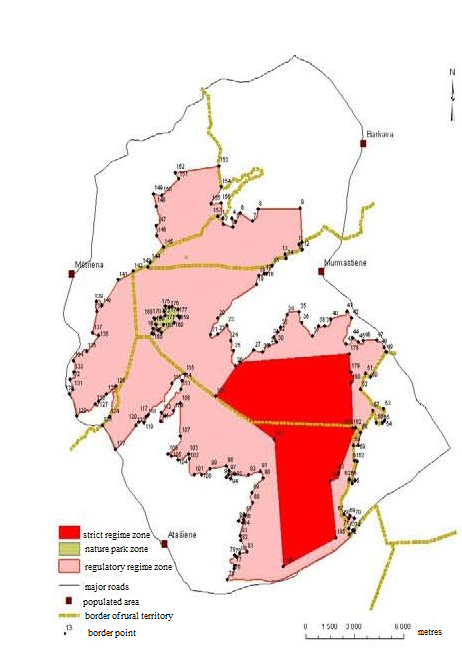 